المحاضرة السابعة:20/ 11/2016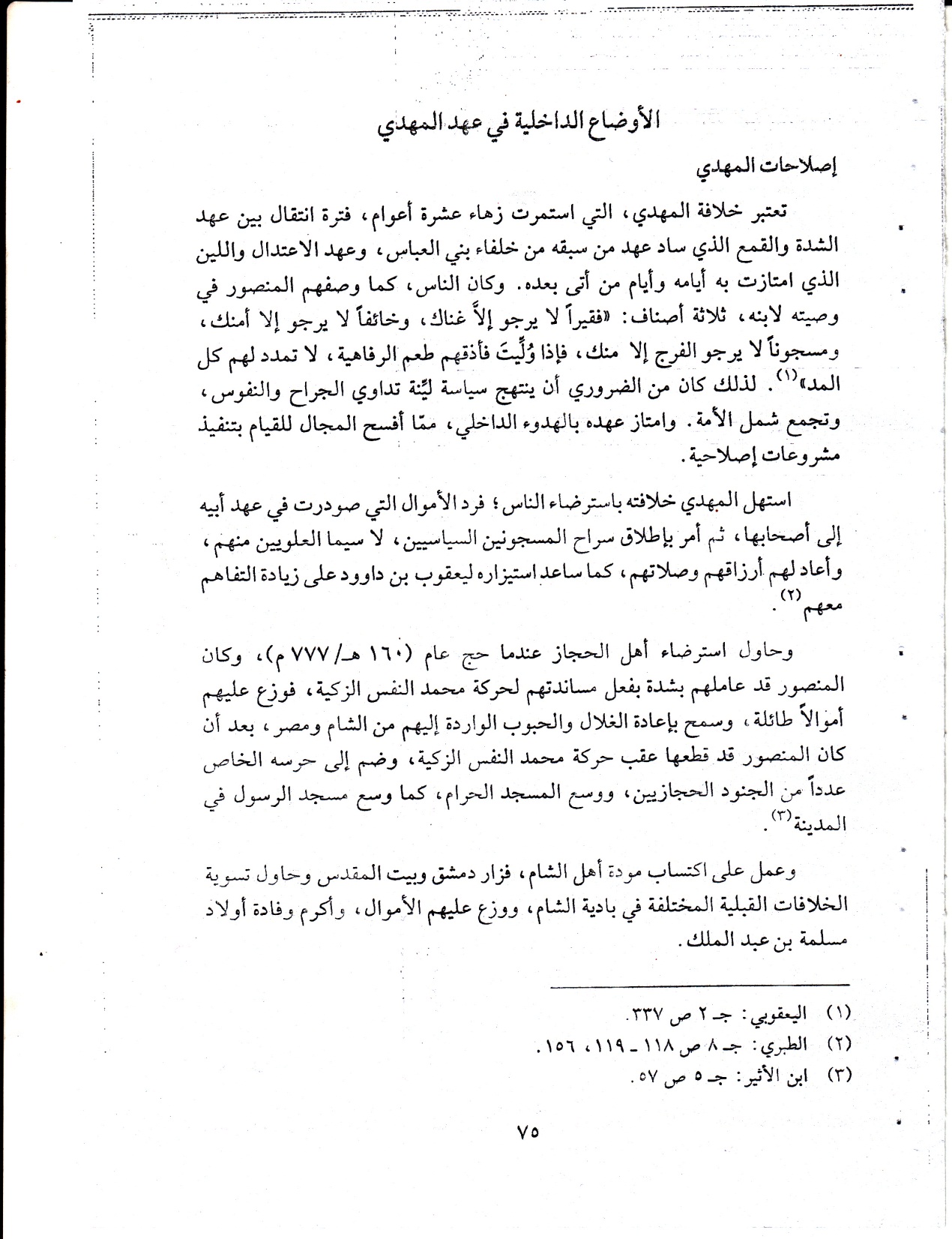 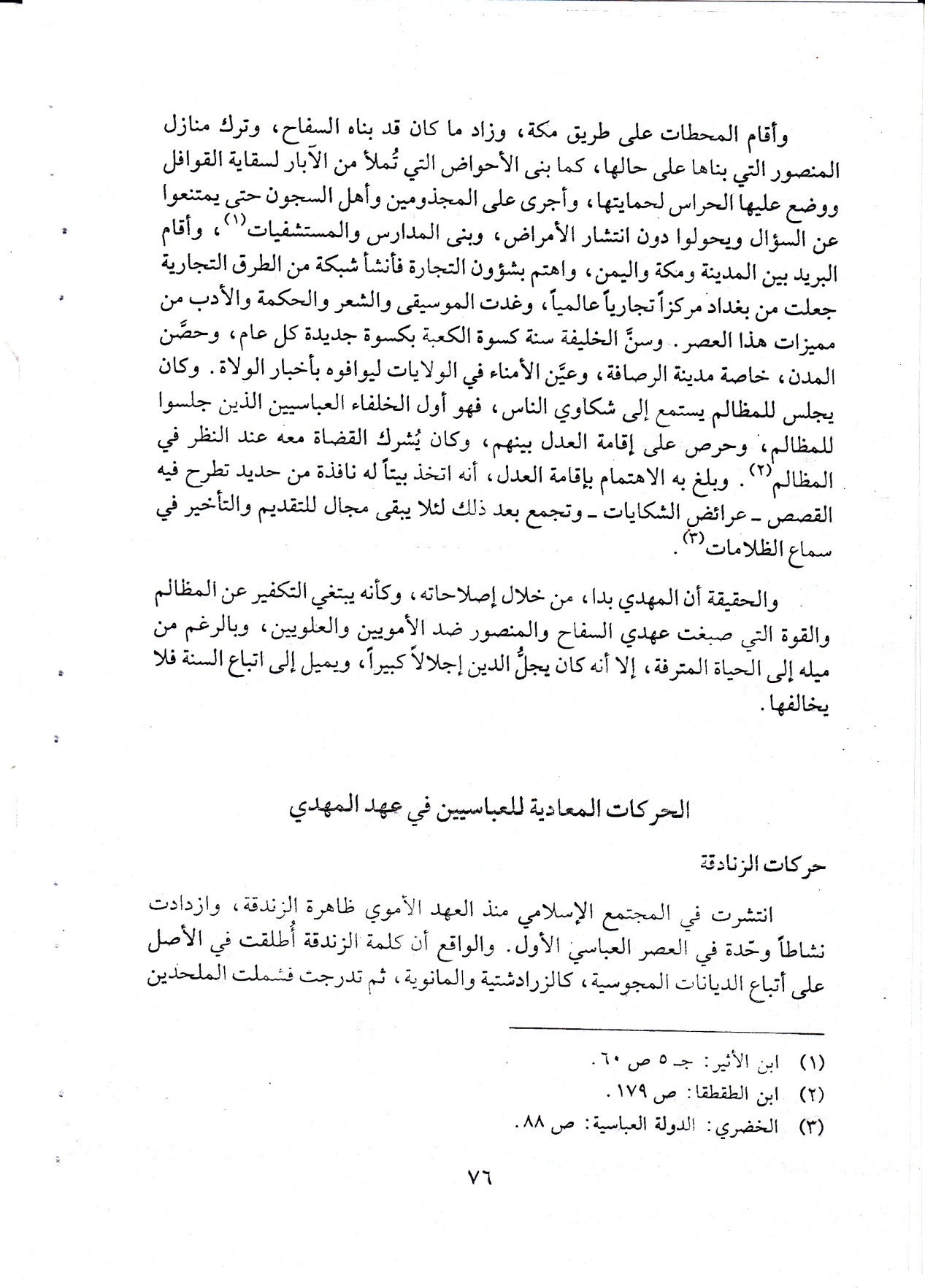 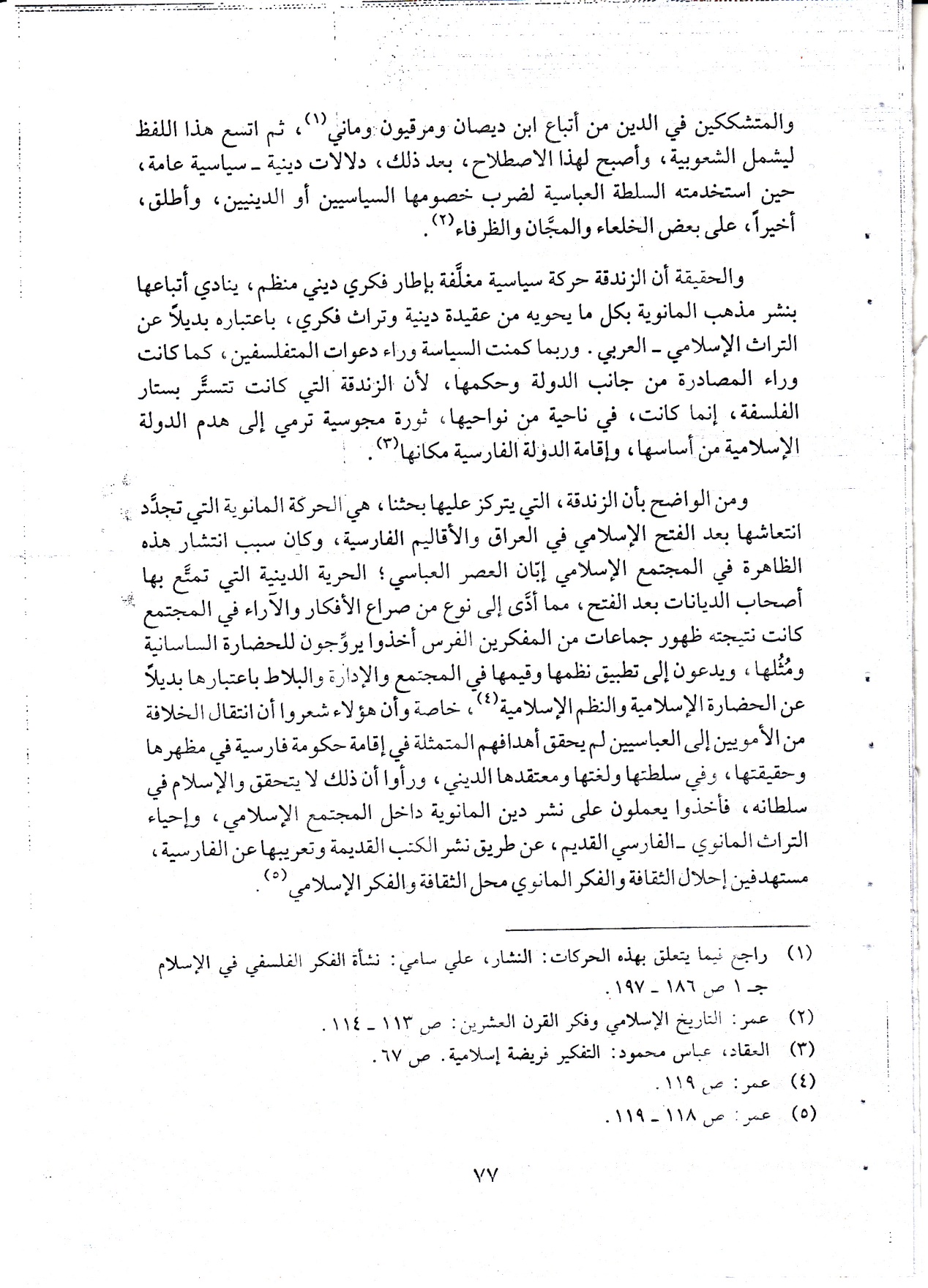 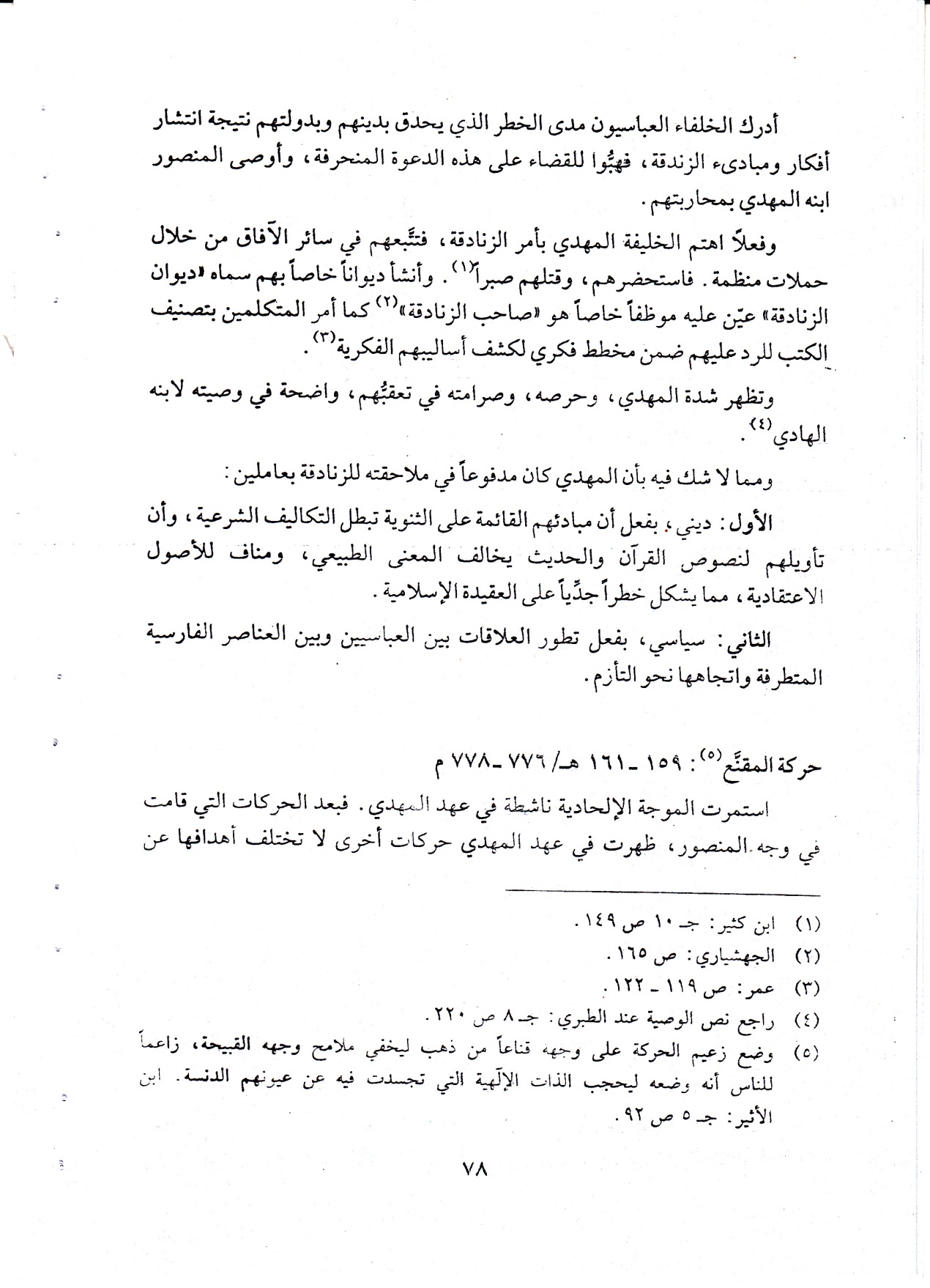 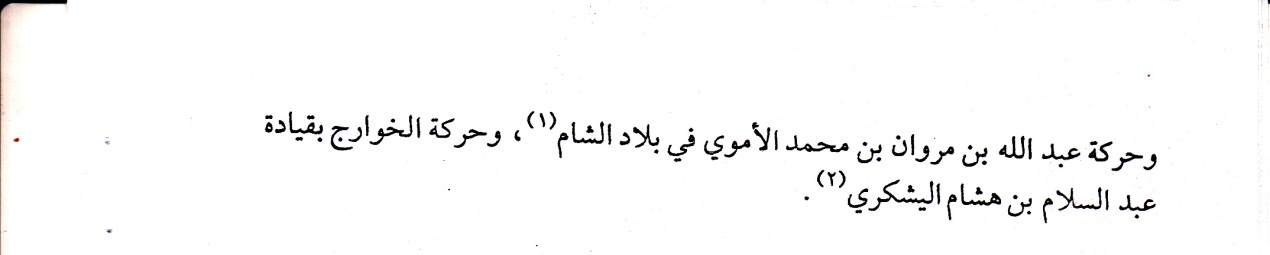 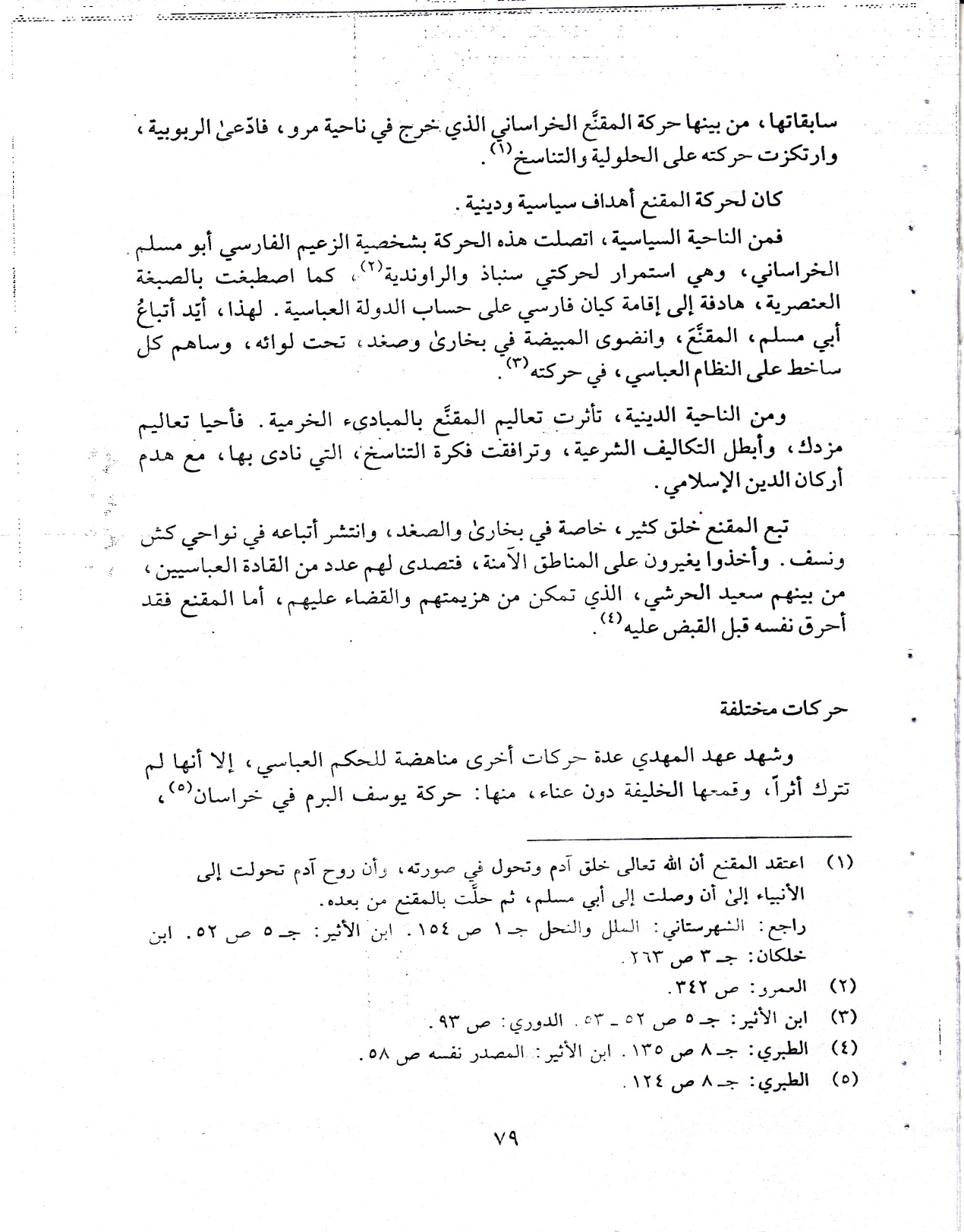 المحاضرة الثامنة:4/12/2016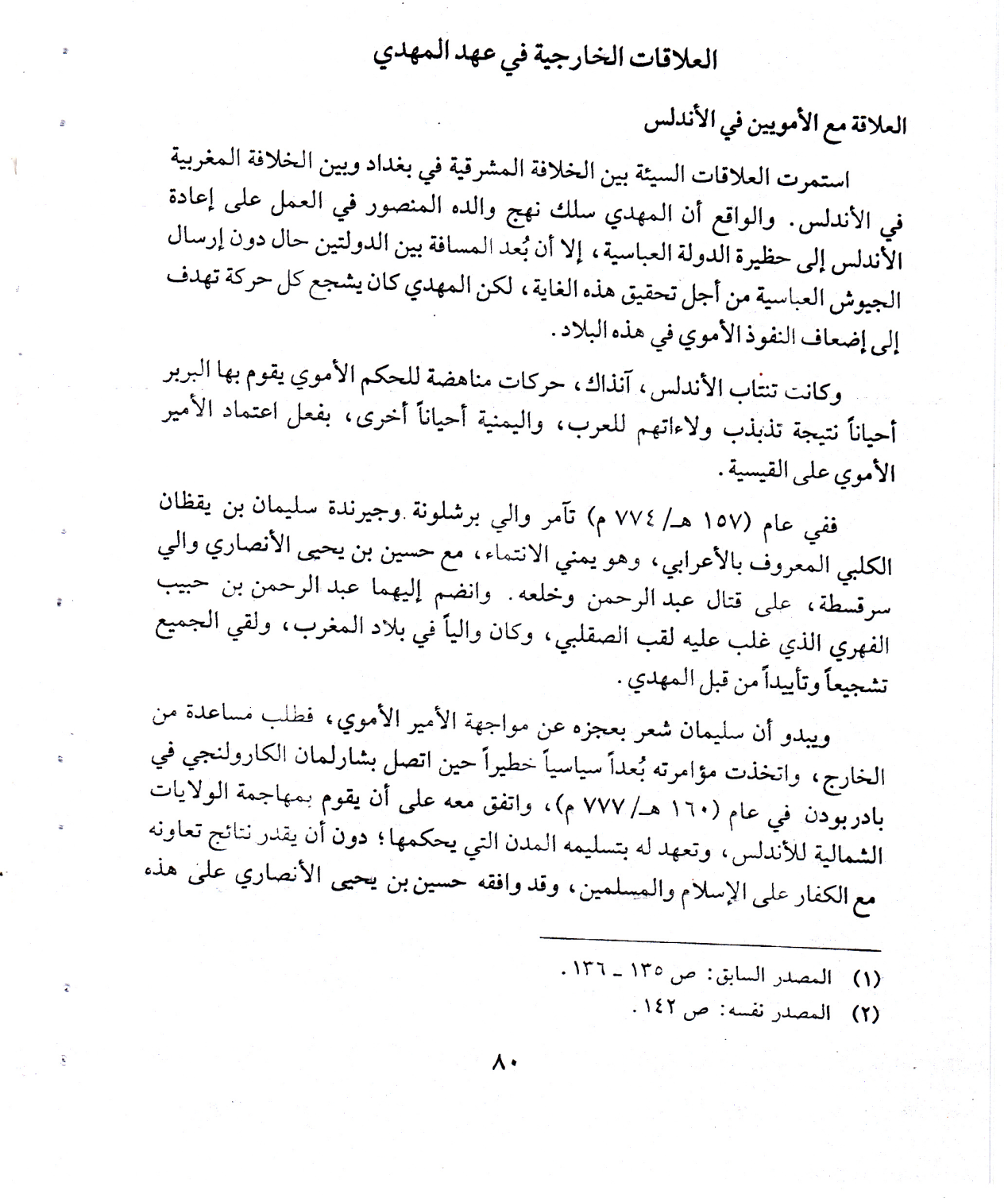 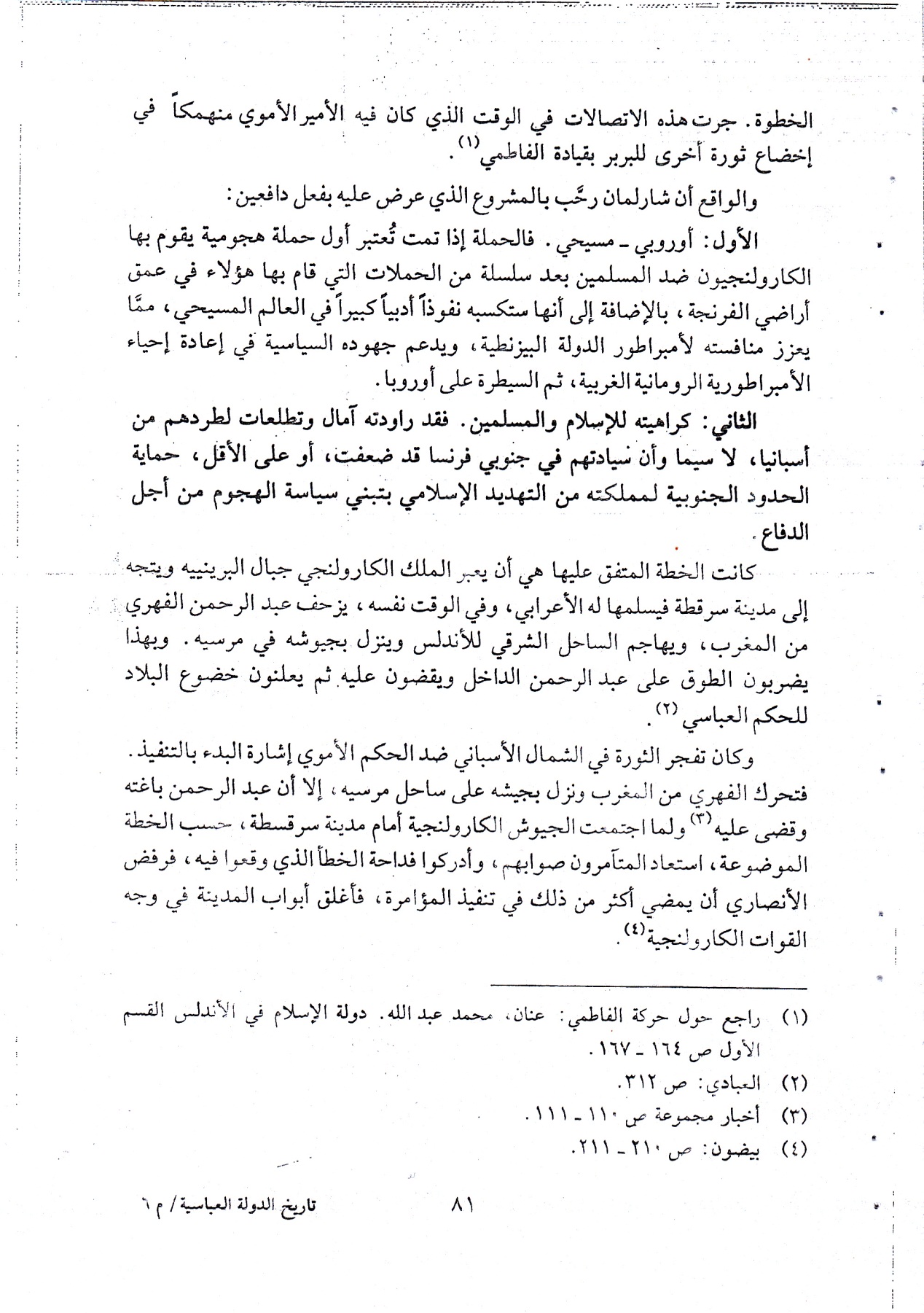 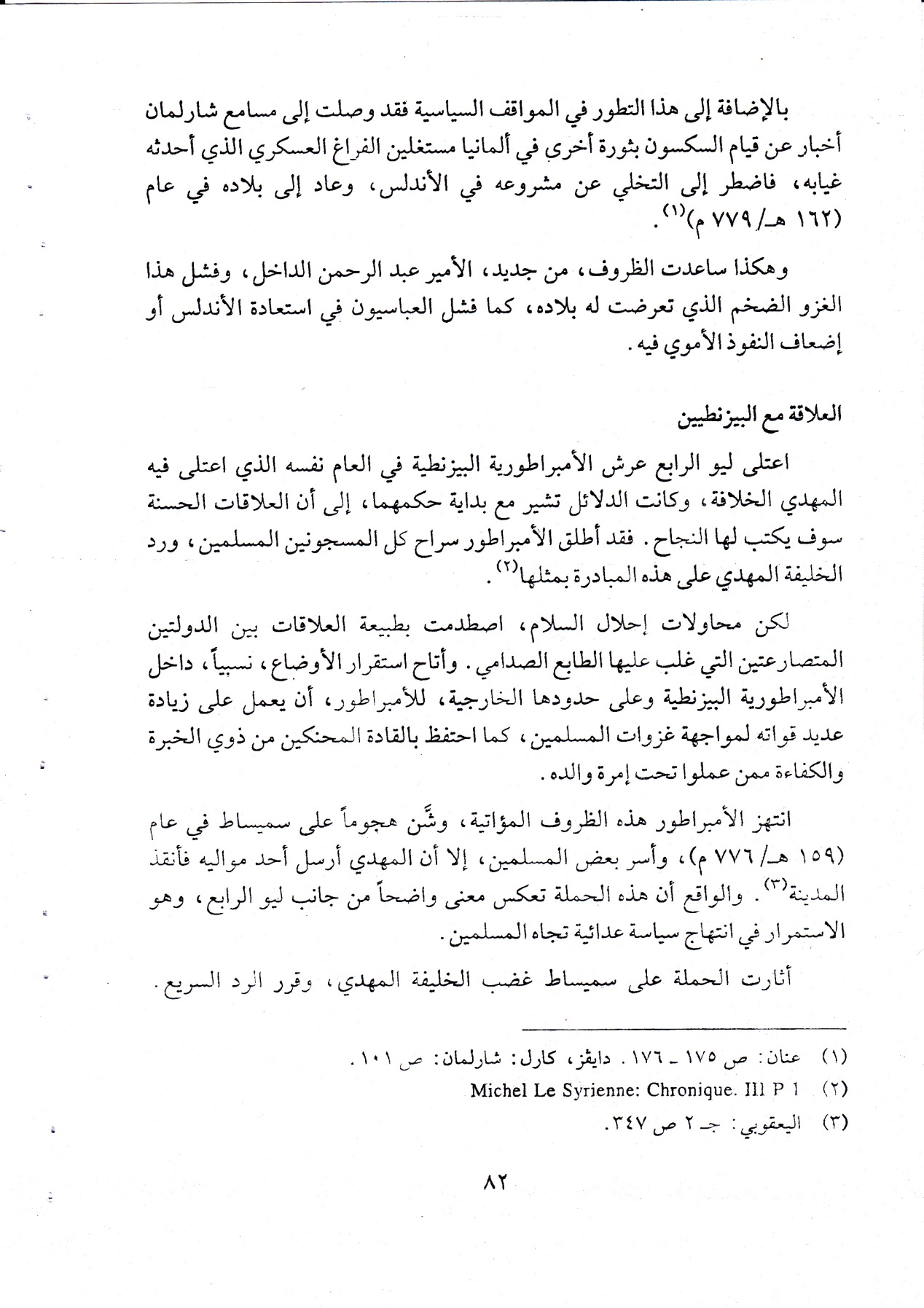 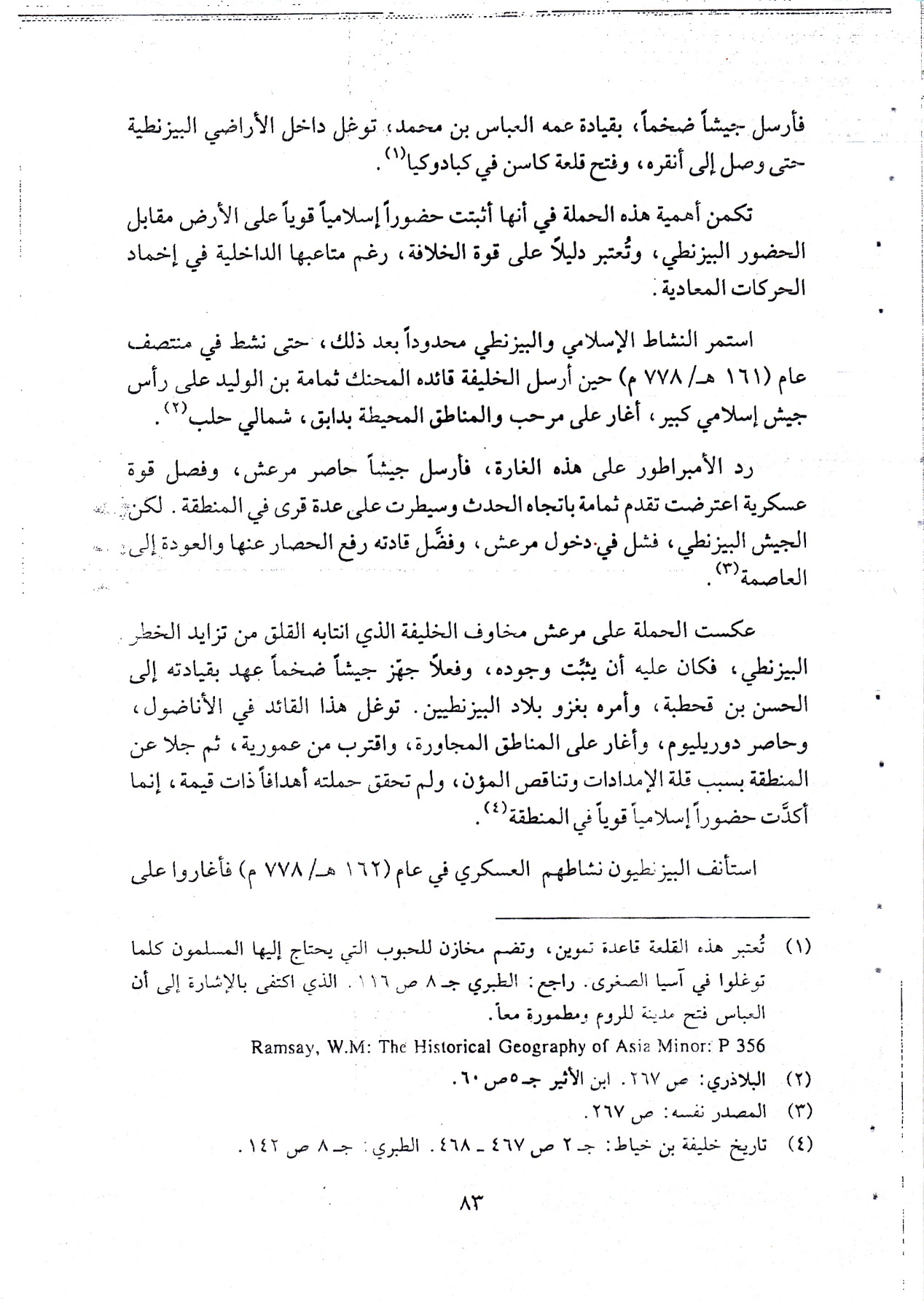 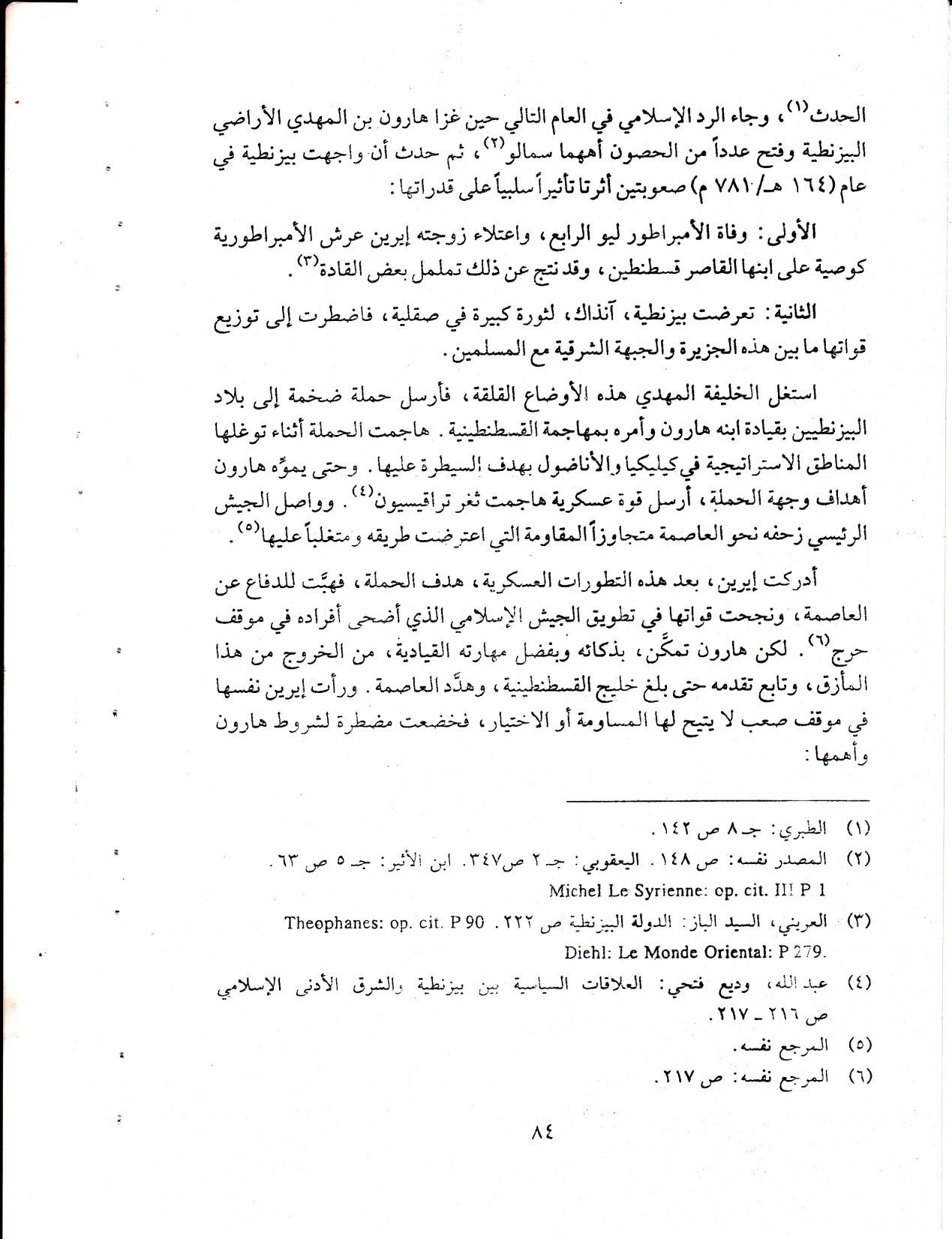 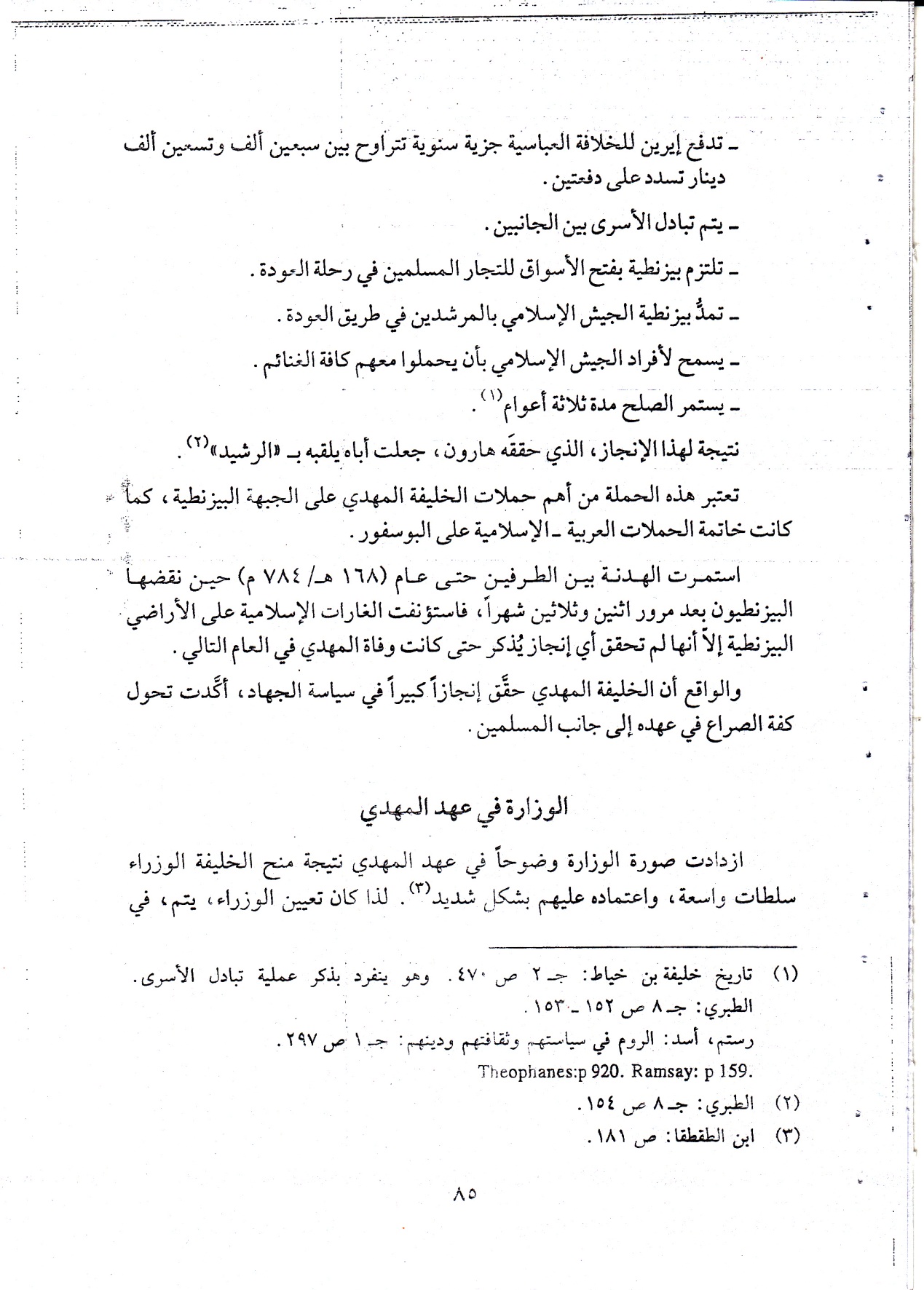 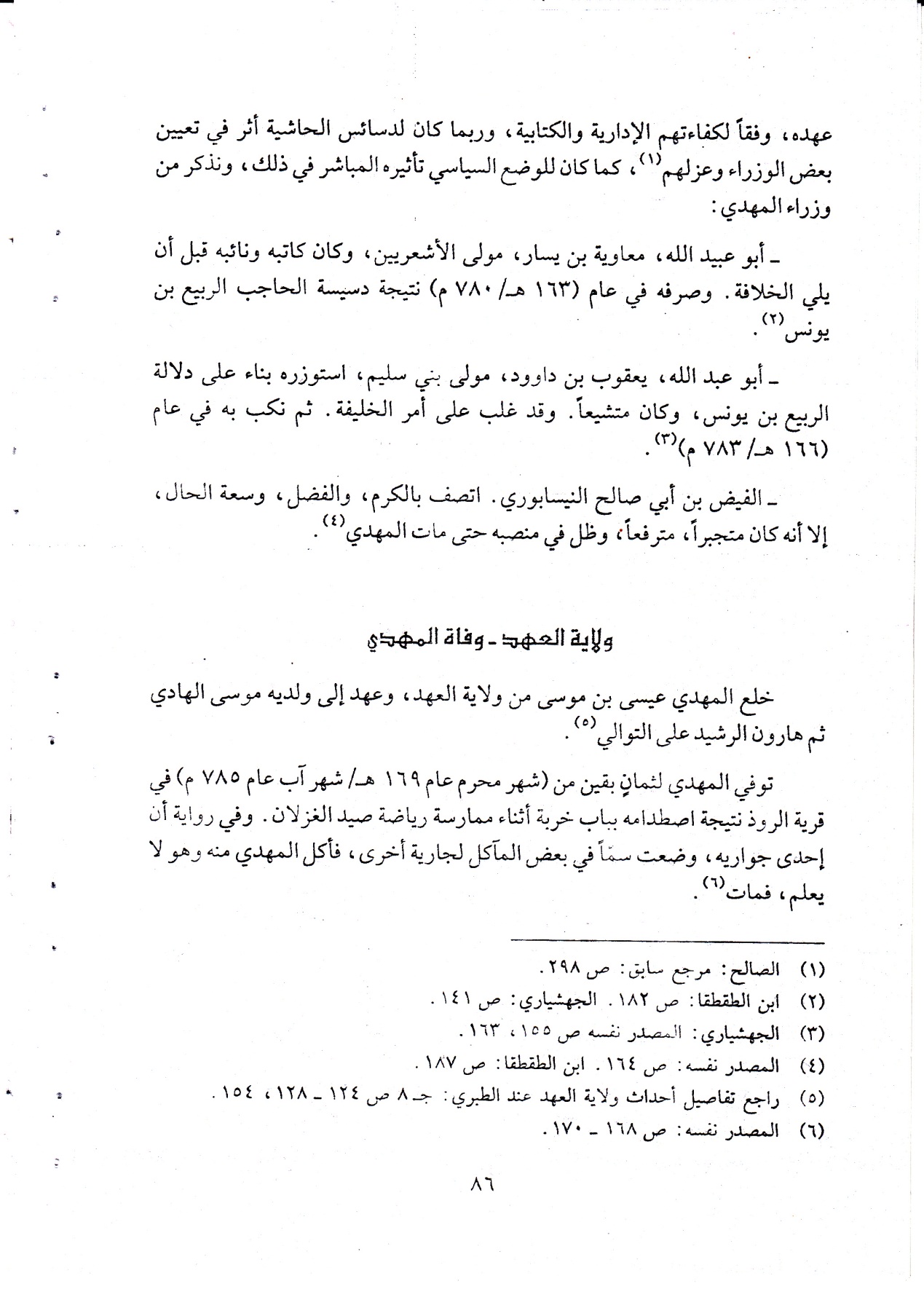 المحاضرة التاسعة:4/12/2016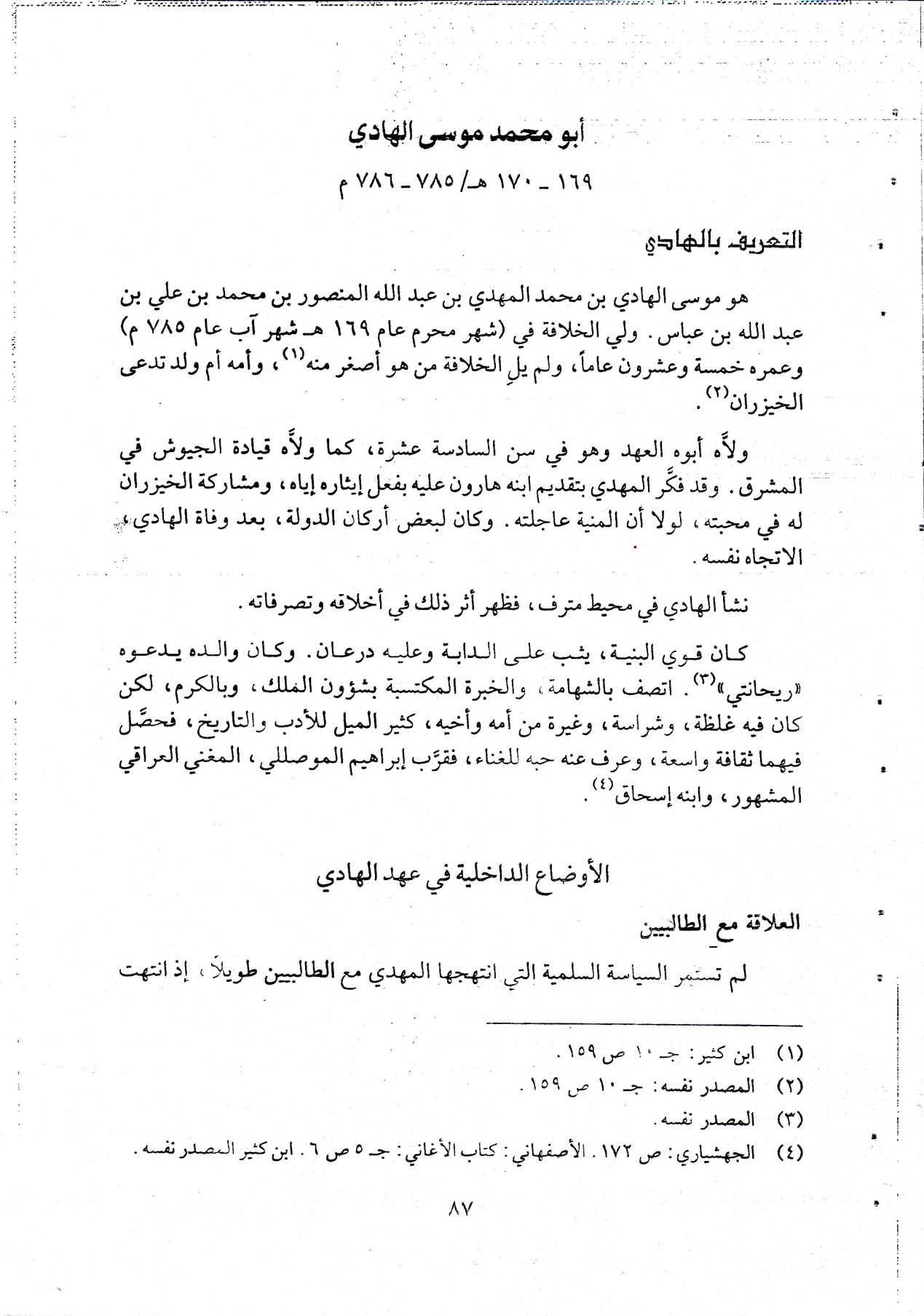 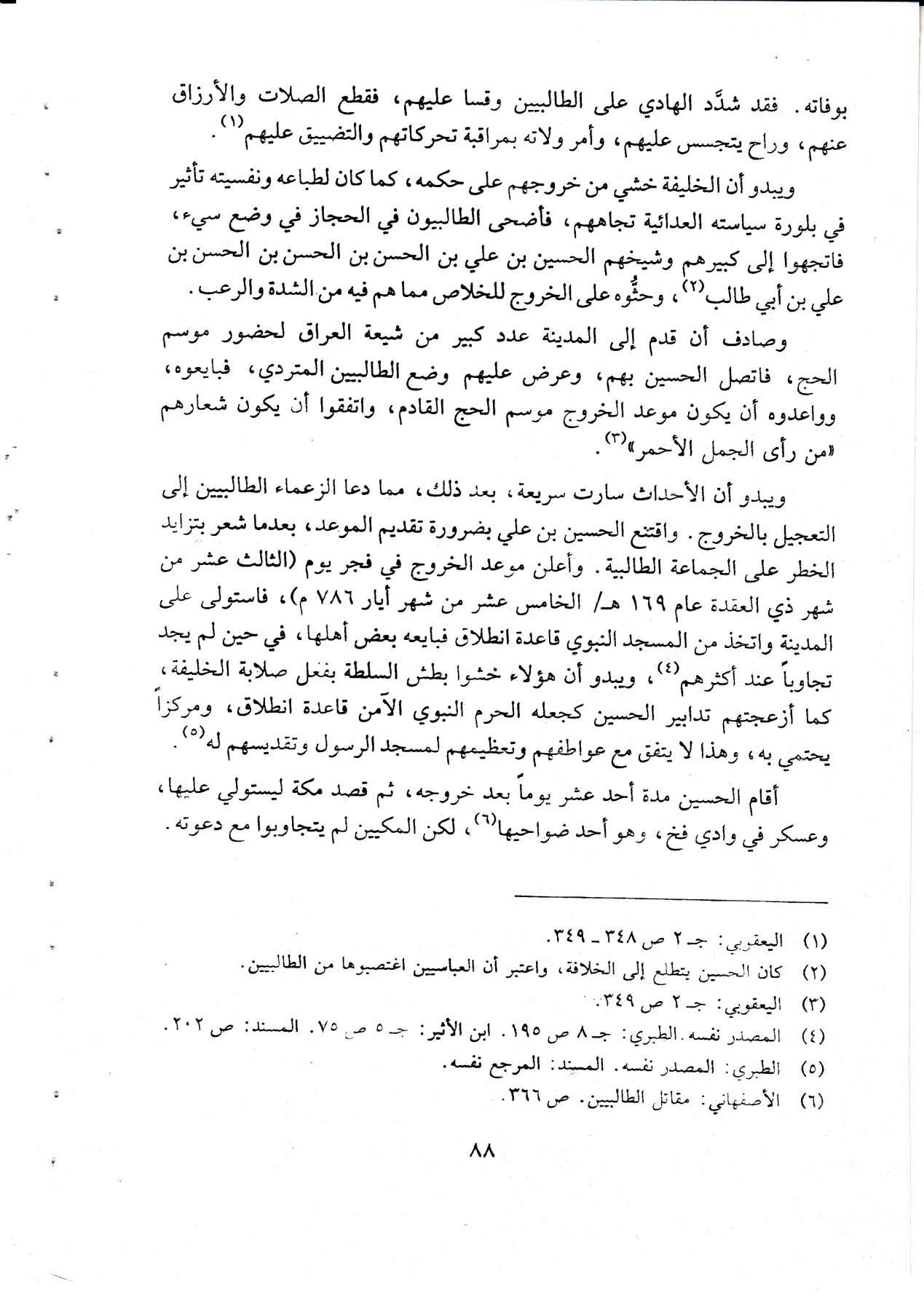 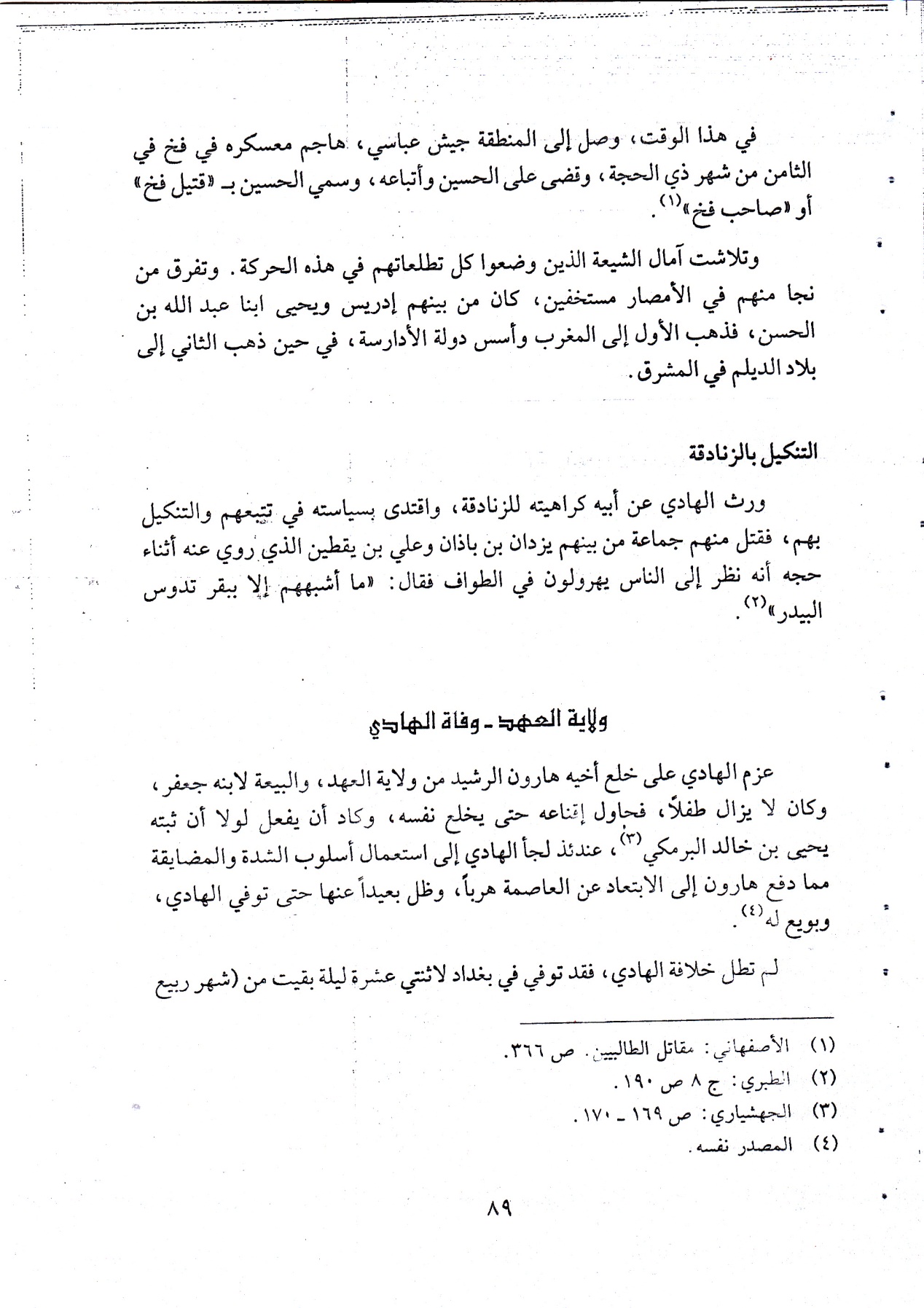 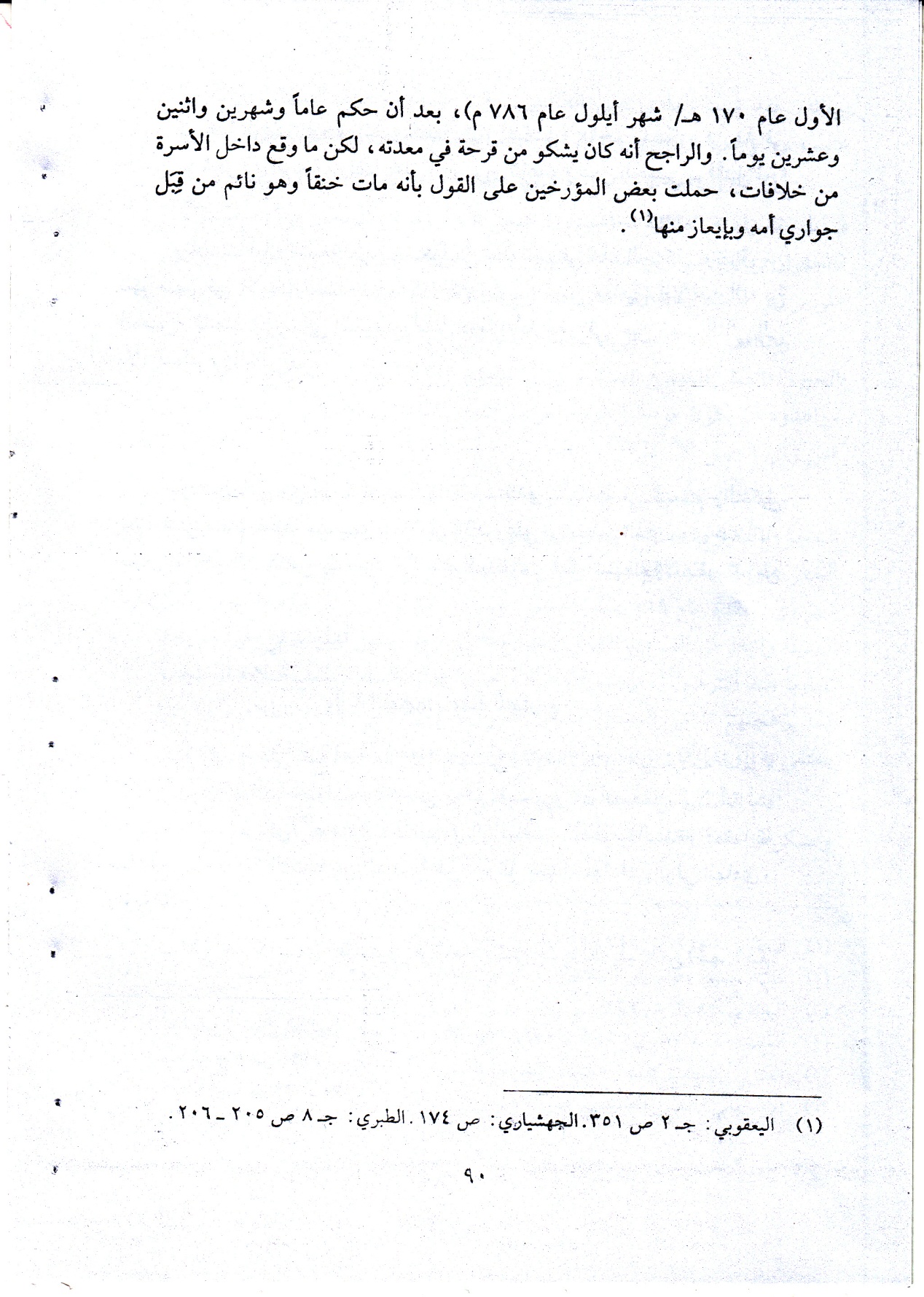 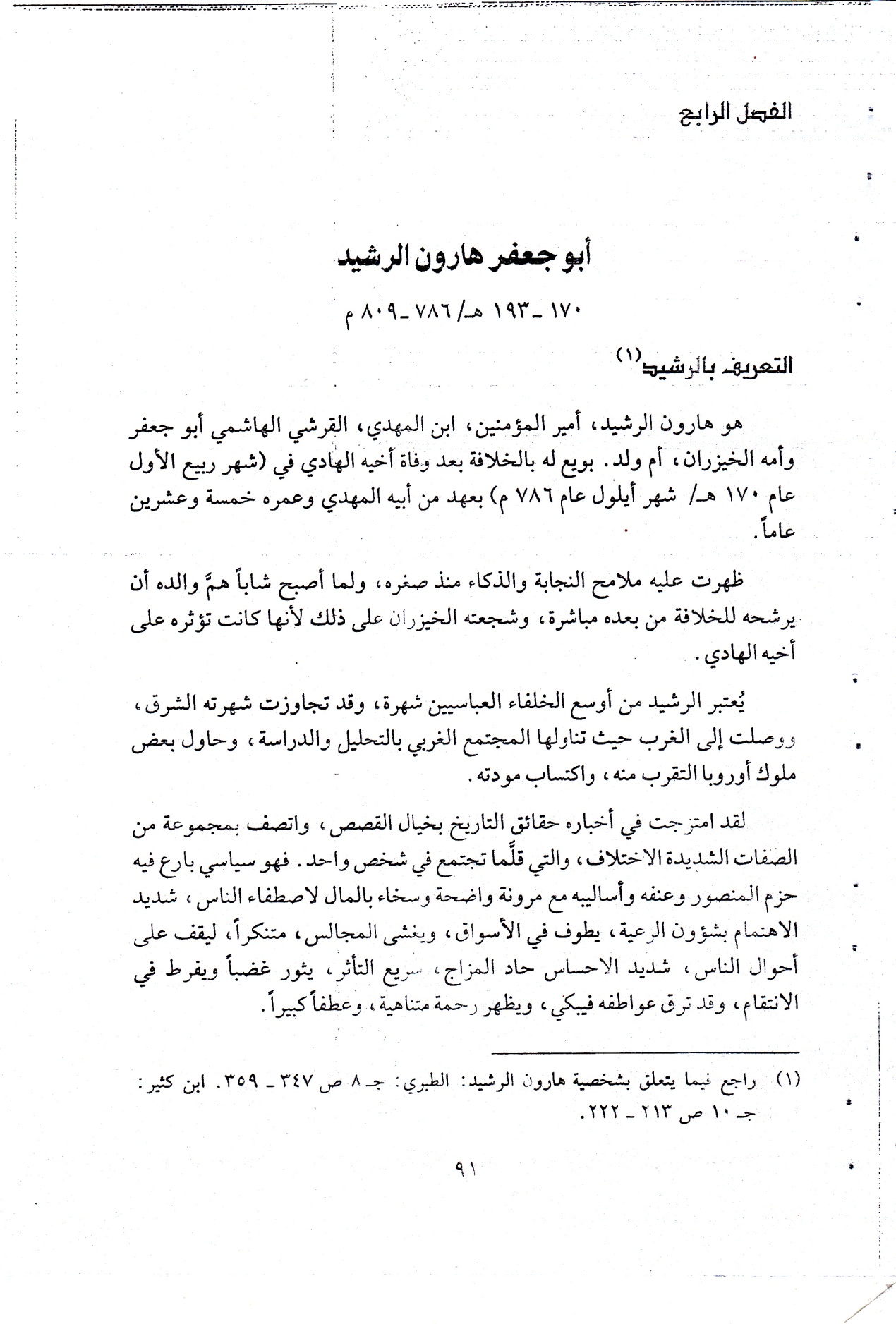 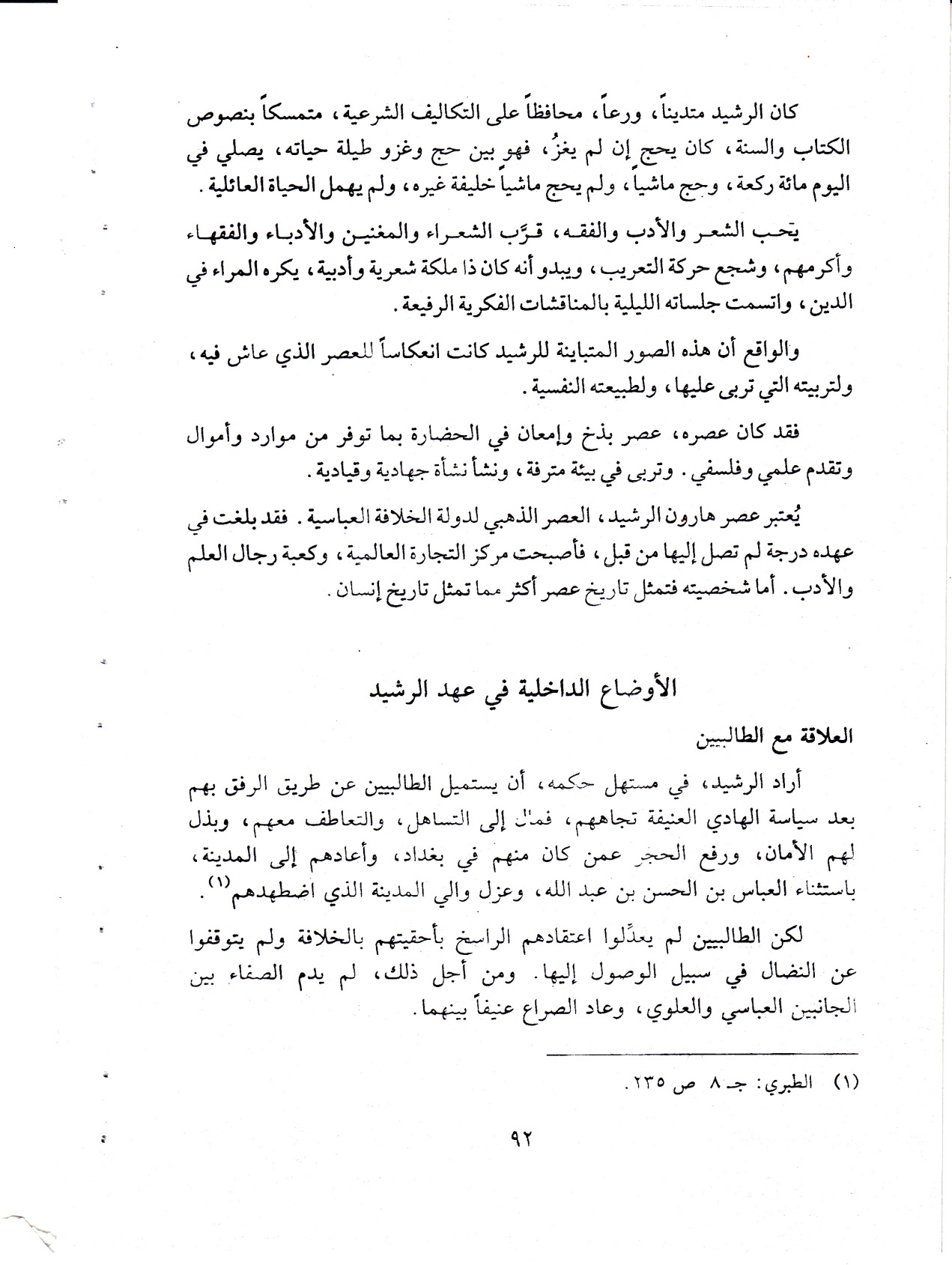 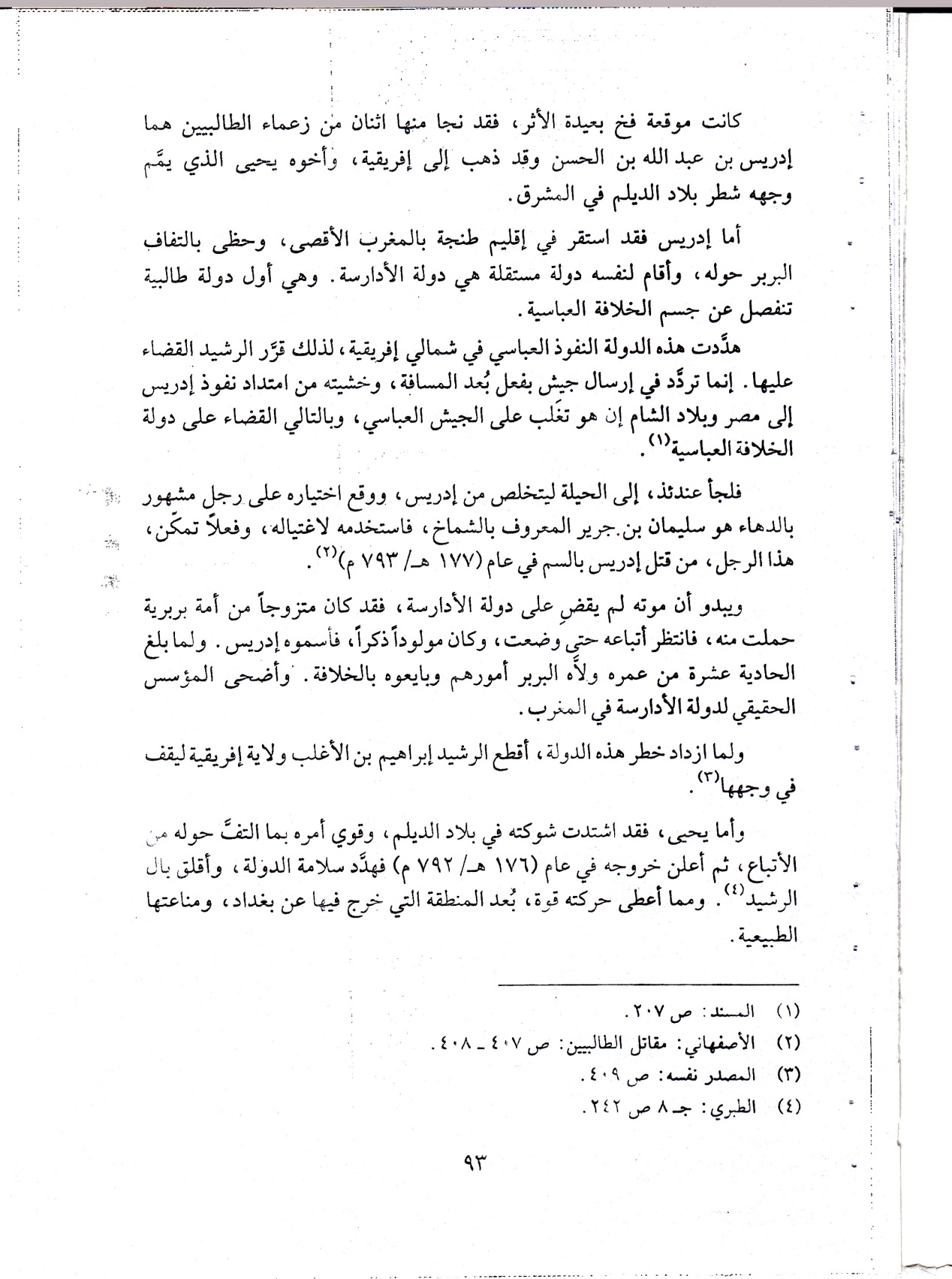 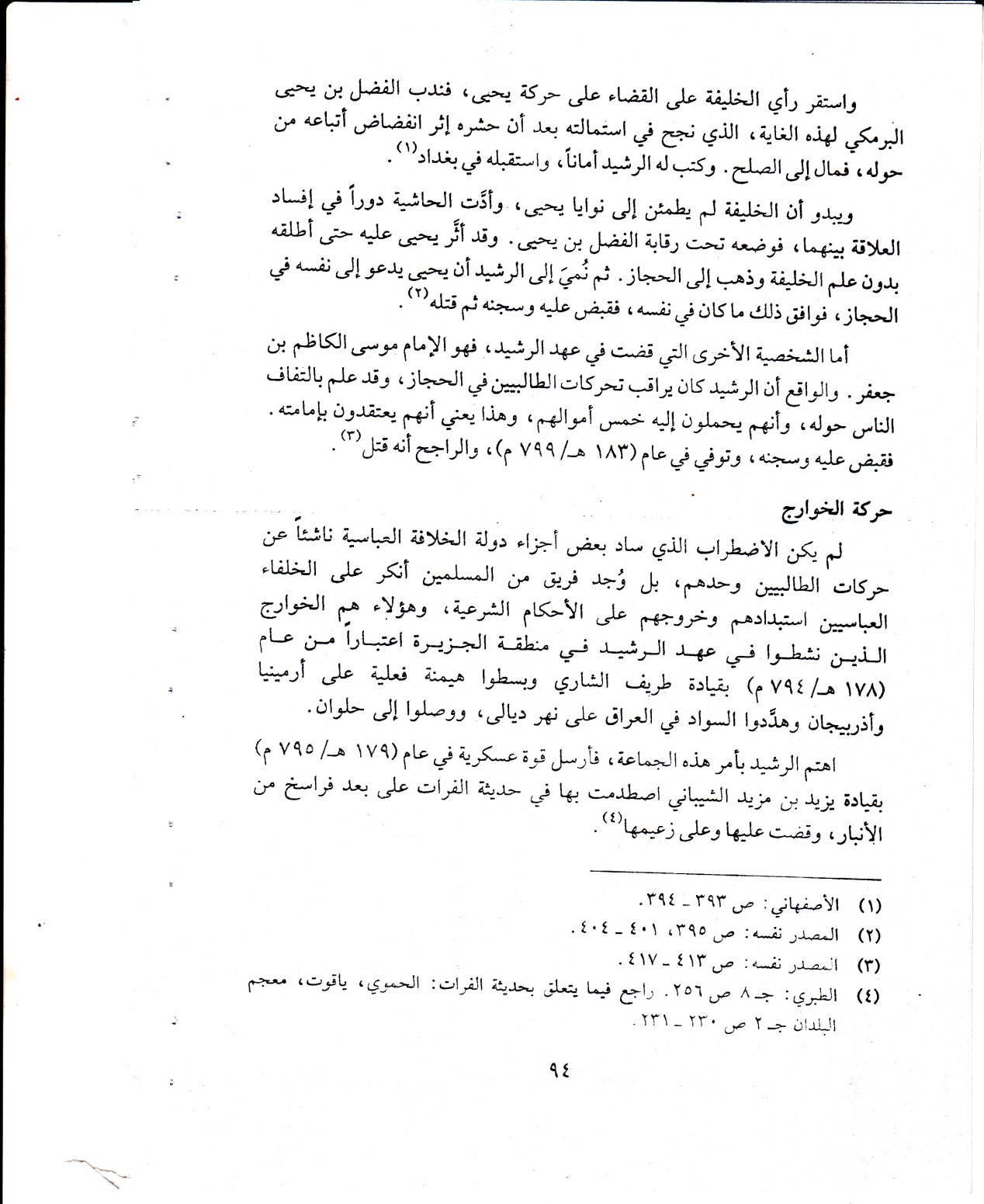 المحاضرة العاشرة:18/12/2016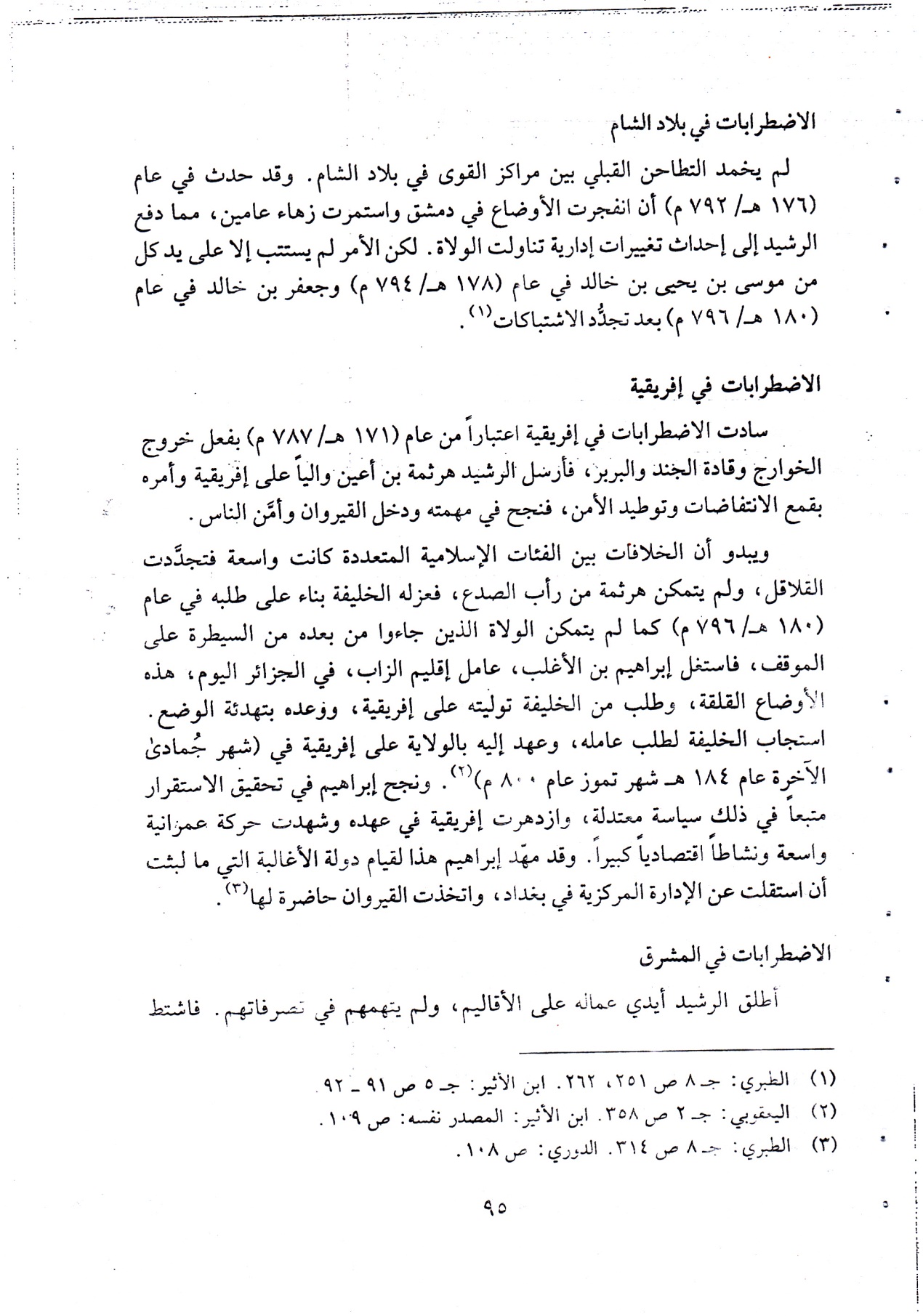 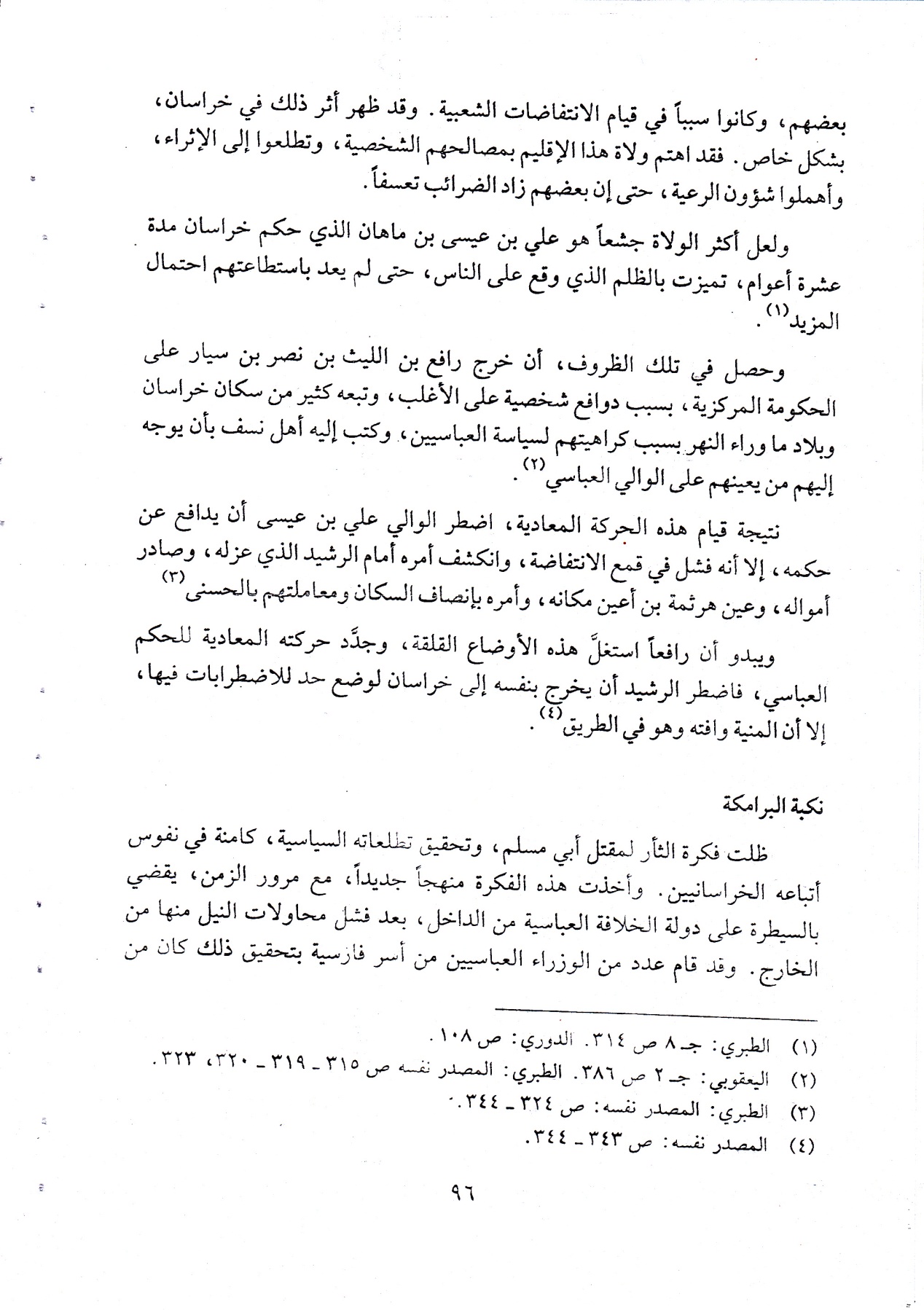 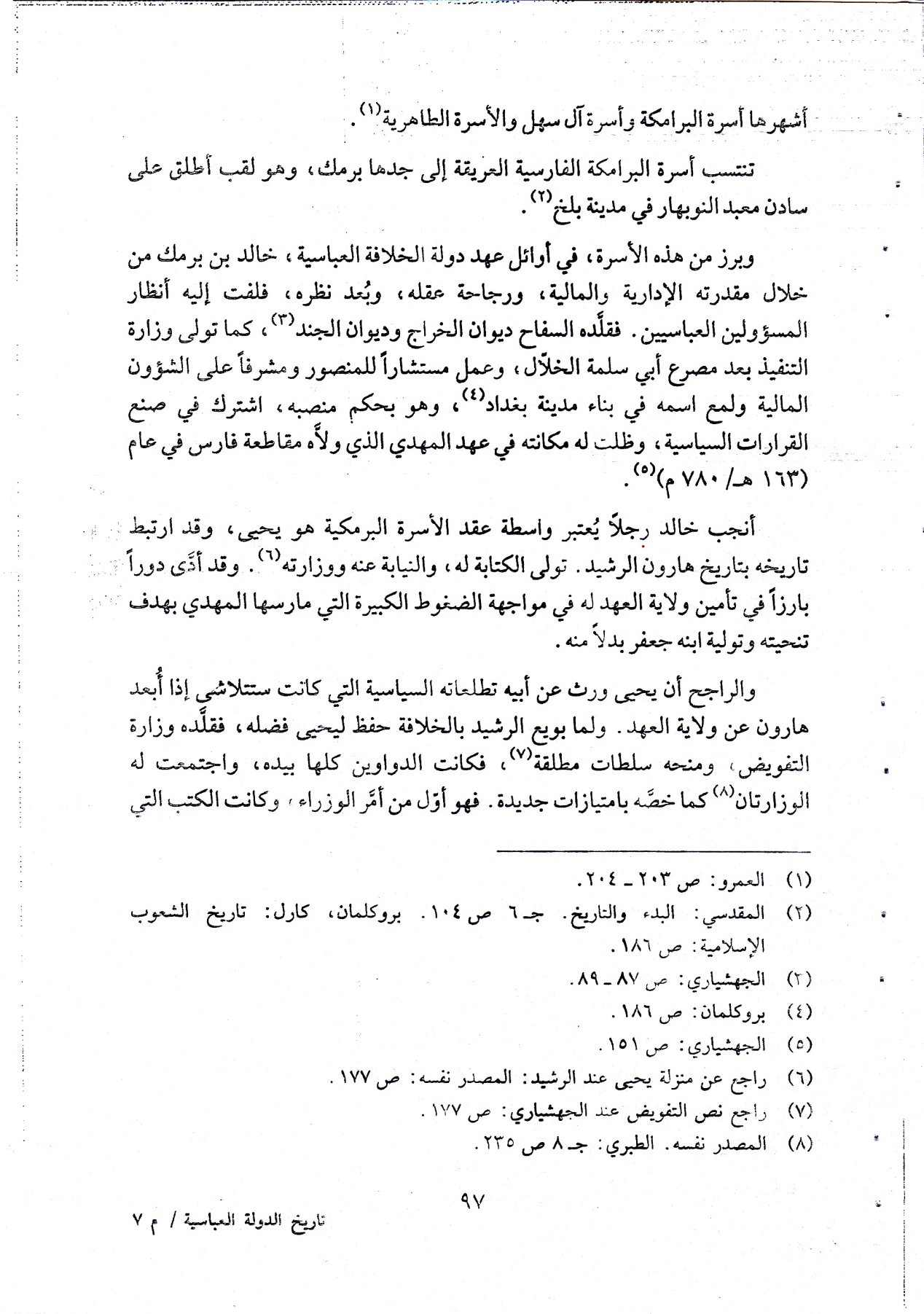 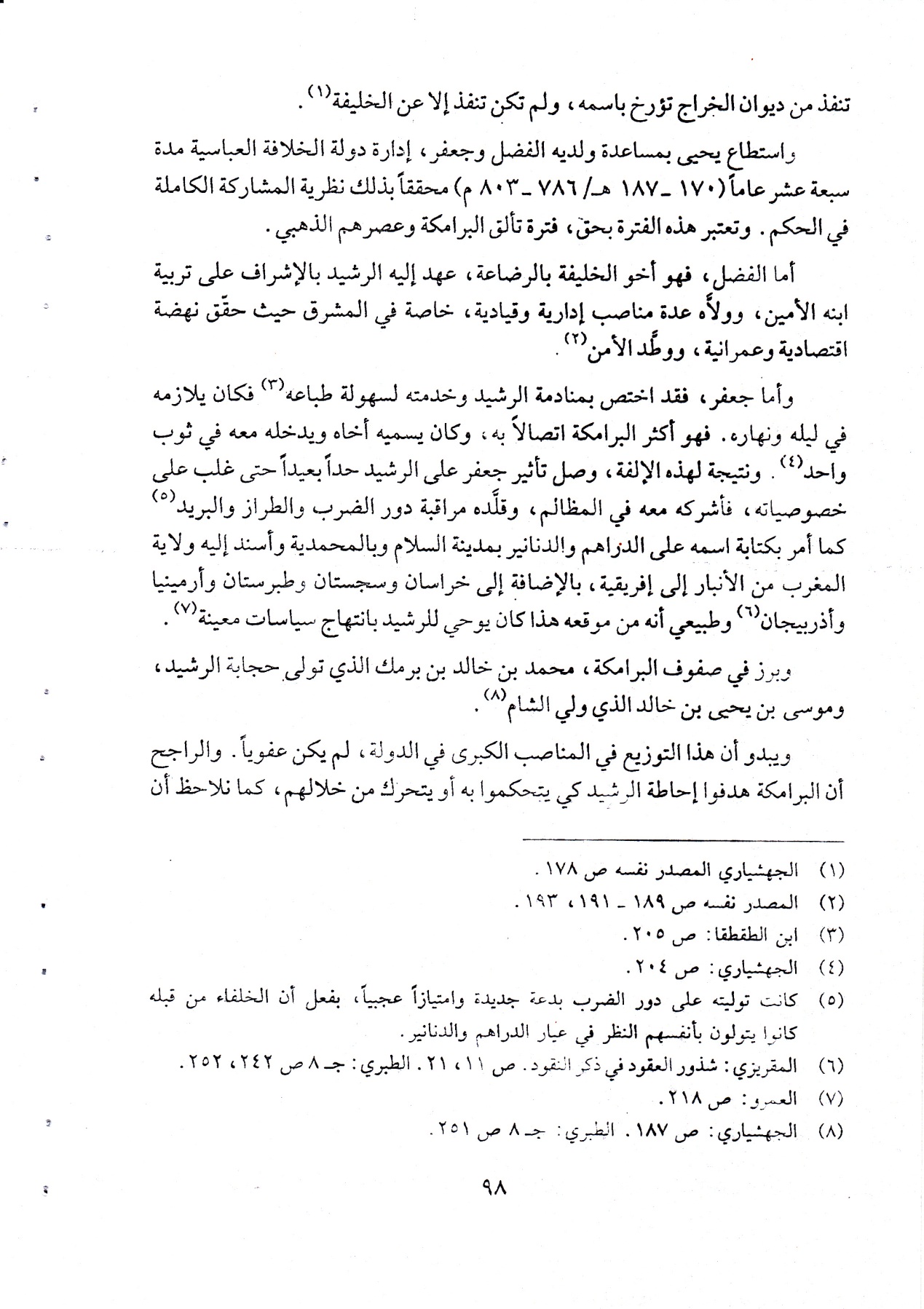 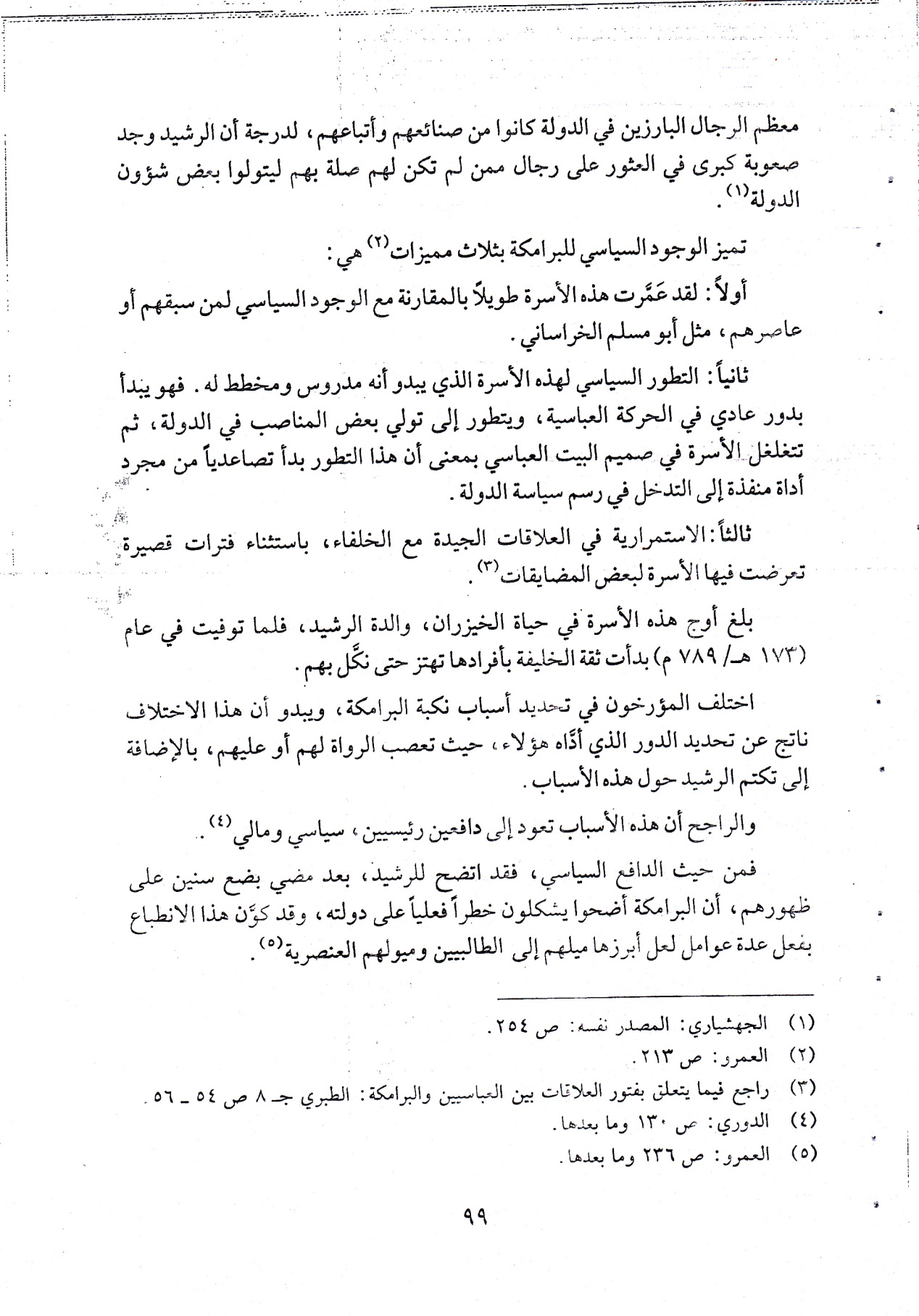 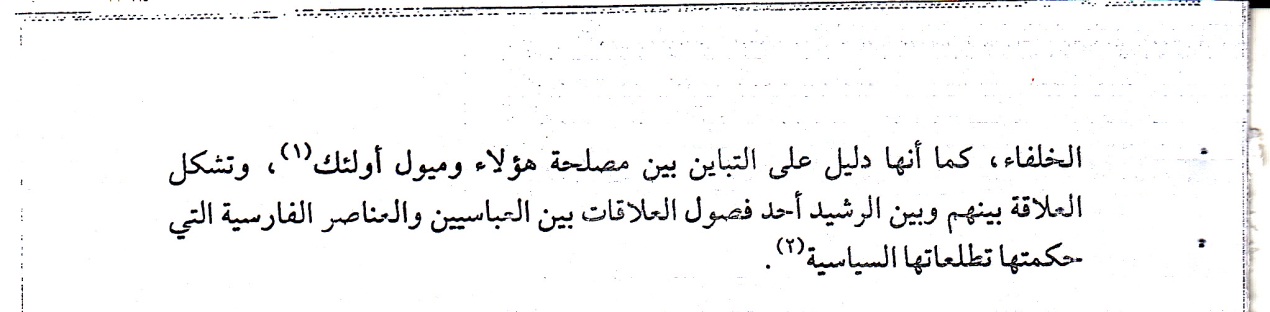 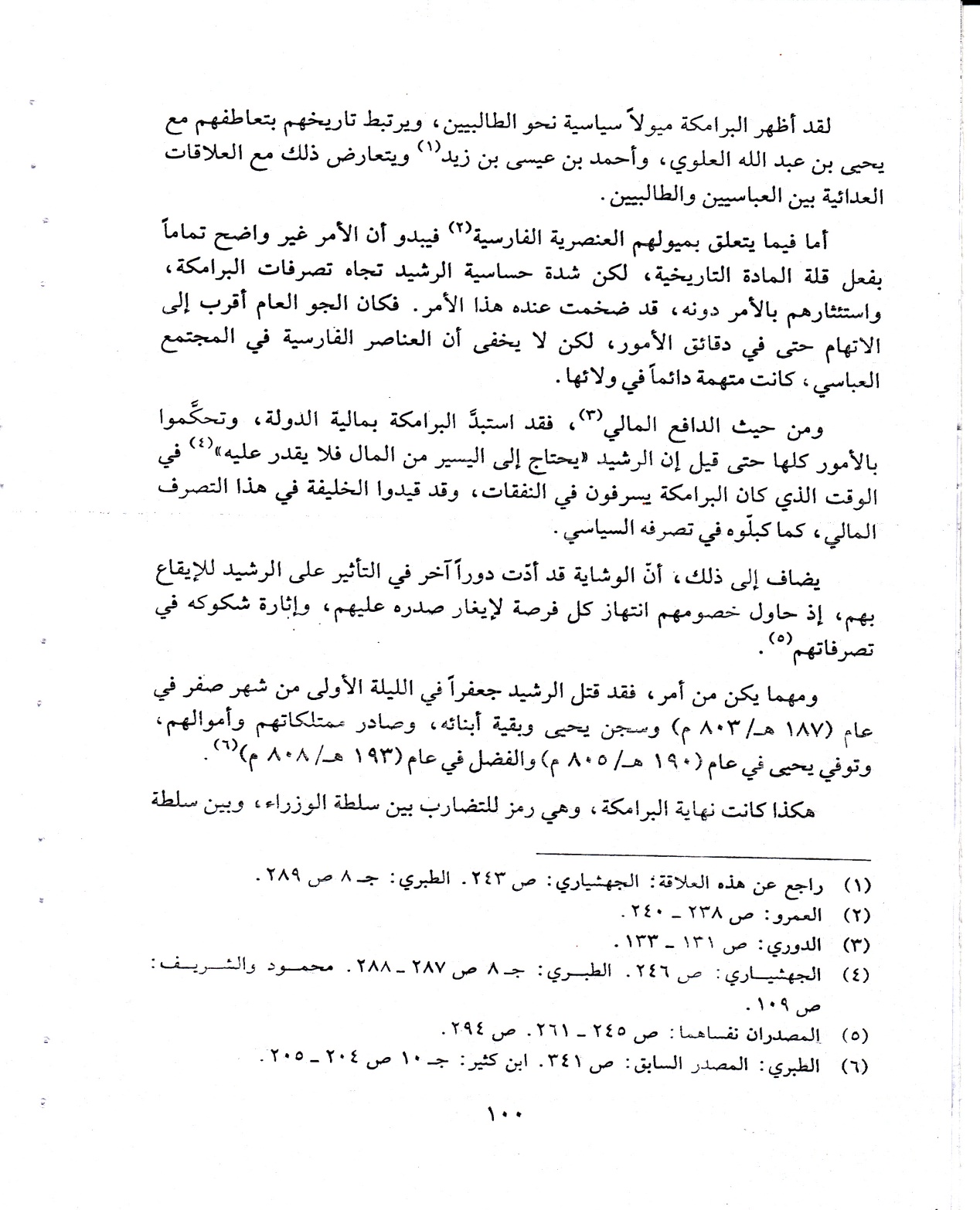 